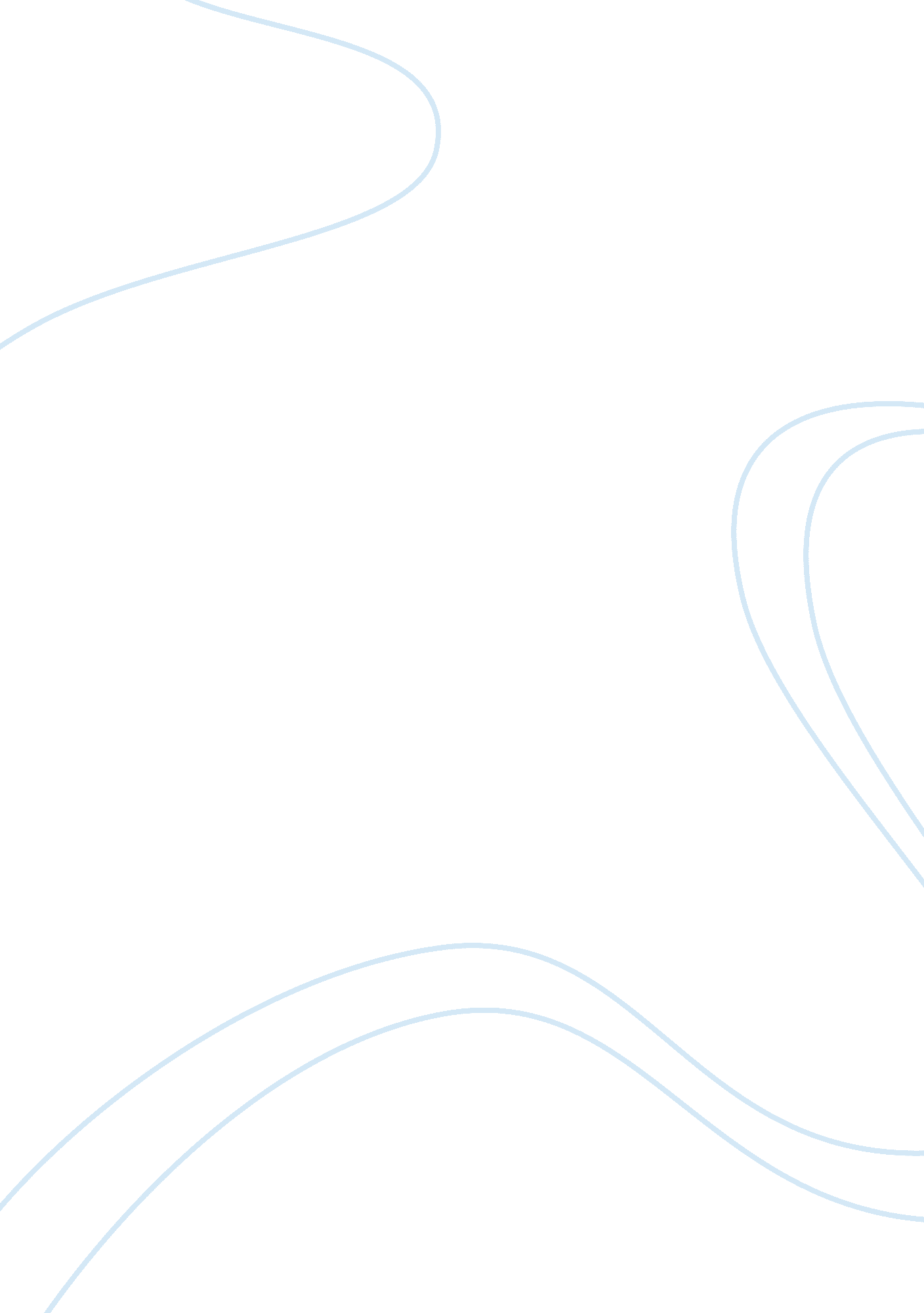 The potters wheel as a metaphor english literature essay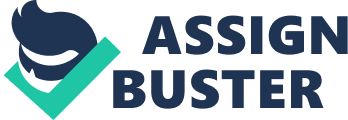 One utilizes a thrower 's wheel to model and determine a piece of clay. As the wheel continues to whirl, the clay transforms into a beautiful form of art. This tool, nevertheless exists as more than merely a mechanism for sculpting clay. The thrower 's wheel stands as a profound metaphor for the circle of life. Herman Hesse 's prolific novel, Siddhartha, illustrates this metaphor through the scrutiny of its supporter 's life. In Siddhartha 's religious journey, his thrower 's wheel ab initio spins, so slows down about to the point of a standstill, and, with the aid of that hold, sets into gesture once more. Merely as the wheel physically sculpts clay into beautiful art, it metaphorically sculpts Siddhartha 's life into enlightenment. Siddhartha 's thrower 's wheel spins from the really beginning of the narrative. Even his name exemplifies this metaphor, for it translates into `` the journey of life. '' ( Lachotta ) As the boy of a Brahmin, Siddhartha feels unsatisfied with his `` transitory '' being. ( Hesse ) He invariably thirsts for religious cognition. In an attempt to obtain this cognition, he pumps the pedal of his thrower 's wheel, and leaves his household behind to populate a life of asceticism. On his religious journey, he encounters the samanas and Gotama, but can non accept their instructions. He believes that true peace can non be taught ; he must see it for himself. He expresses this belief in his conversation with the elevated Buddha, saying that `` for myself entirely must I justice, must I take, must I worsen. '' ( Hesse ) In kernel, he believes that he exists as the lone thrower in control of his wheel. He realizes that merely he can cultivate his clay of life. As his journey continues into the metropolis, his eyes become fascinated on an wholly different being - Kamala 's love. Although he antecedently denies all instructors, he allows Kamala and Kamaswami to learn him the humanistic disciplines of love and trade. This sets the new gesture within his thrower 's wheel, and finally, the new gesture within his circle of life. As Siddhartha adapts to this new life of prosperity, he remains the samana within his bosom. He continues to pattern his ain humanistic disciplines of `` thought, fasting, and waiting, '' and experience `` apathetic to concern personal businesss. '' ( Hesse ) However, as he plunges farther into the universe of `` the kid people, '' his wheel begins to decelerate. The game of samsara Begins to busy his ideas `` every bit much as the Gods and Brahmin one time [ occupy ] them. '' As Siddhartha makes love to Kamala, he easy becomes seized by the `` religious unease of the rich. '' ( Hesse ) The thrower 's wheel within in his psyche encompasses `` the wheel of asceticism, the wheel of thought, [ and ] the wheel of finding. '' These wheels continue to twirl. However, they now spin `` easy and hesitatingly, and about [ come ] to a deadlock. '' A slower velocity in a thrower 's wheel prompts mistakes in the clay 's construction. Similarly, this velocity endangers Siddhartha 's ego. Once the wheel reaches a deadlock, it contains the possible to for good steep its creative activity. Siddhartha notices this gradual transmutation within his ego, but becomes paralyzed to move against it. He lives as the hollow work forces do in the `` dusky land. '' ( Eliot ) No longer a adult male of spiritualty, he becomes a captive to gaming, vino, and dancing misss ; he exists as the bird in the aureate coop. In a symbolic dream, Siddhartha sees that the bird in the aureate coop lies dead. This prompts him to head to the river, where his wheel sets into another gesture. Upon his reaching to the river, Siddhartha stands hesitatingly by the shore. The bird in his bosom feels dead, and therefore, his thrower 's wheel feels at a deadlock. He spits at his contemplation, and so plunges into the H2O, where he sinks `` down toward decease. '' Then he hears a word `` from the distant precincts of his psyche. '' The sanctum `` OM '' of `` perfect completion '' penetrates his being, and sets his wheel in gesture once more. Siddhartha feels reborn. He realizes that with his integrity of agony and prosperity, he achieves true apprehension of the universe ; he achieves nirvana. Although the deceleration of the wheel exists as potentially damaging to the clay, it besides exists as necessary for a beautiful chef-d'oeuvre. Paralleling the integrity of both universes, a thrower must whirl the wheel both fast to do the clay taller, and decelerate to focus on it. ( Devries ) Therefore, Siddhartha molds his clay into enlightenment. Besides, merely as Siddhartha went through many smaller rhythms to accomplish his ends, the thrower 's wheel spins in smaller rhythms as it cultivates the clay. Siddhartha realizes these many rhythms of life when he tells Govinda that `` the wheel of signifiers bends rapidly. '' Furthermore, the river ushers Siddhartha through his full journey, merely as the thrower must continuously wet the clay as he guides its concluding form. Water, hence, exists as the nutriment for the thrower 's wheel, in both physical and metaphorical footings. Siddhartha 's wheel sets into gesture once more, and finally, he completes his circle of life. Overall, Siddhartha 's religious journey analogues that of a thrower 's wheel. Hesse creates this metaphor as the circle of life, and elaborately weaves it throughout his full novel. Siddhartha 's wheel ab initio spins, slows down about to a standstill, and, with the aid of that hold, sets into gesture once more. A thrower must run into both gestures in order to obtain a deeper and more beautiful creative activity. Otherwise, the creative activity exists as nil more than a shadow, merely as Siddhartha before he obtains his integrity. In the terminal, Siddhartha 's circle of life consequences in an enlightened ego. With his thrower 's wheel, he creates something beautiful. 